Microsoft Mathematics 4.0 and Microsoft Word Mathematics Add-InProfessor Gail NordGonzaga University, Spokane, WA, 99258, USAnord@gonzaga.edu http://web02.gonzaga.edu/faculty/nord/509-313-3907Microsoft Corporation, Microsoft Mathematics 4.0 (2011): http://www.microsoft.com/downloads/en/details.aspx?FamilyID=9CACA722-5235-401C-8D3F-9E242B794C3A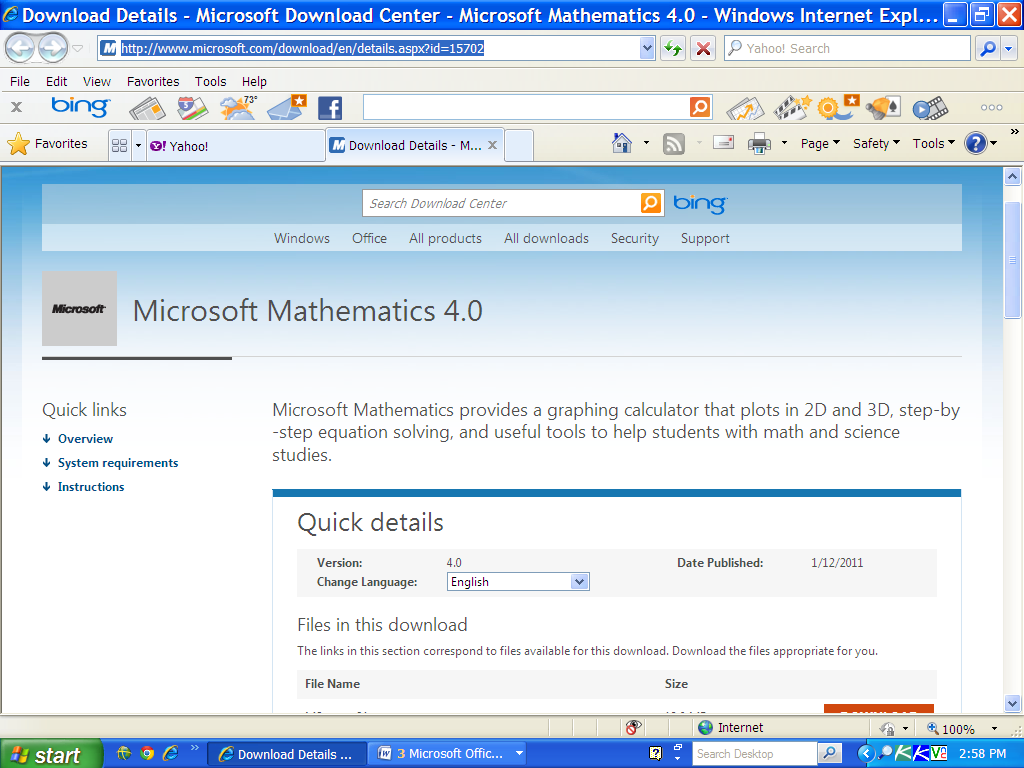 Download Location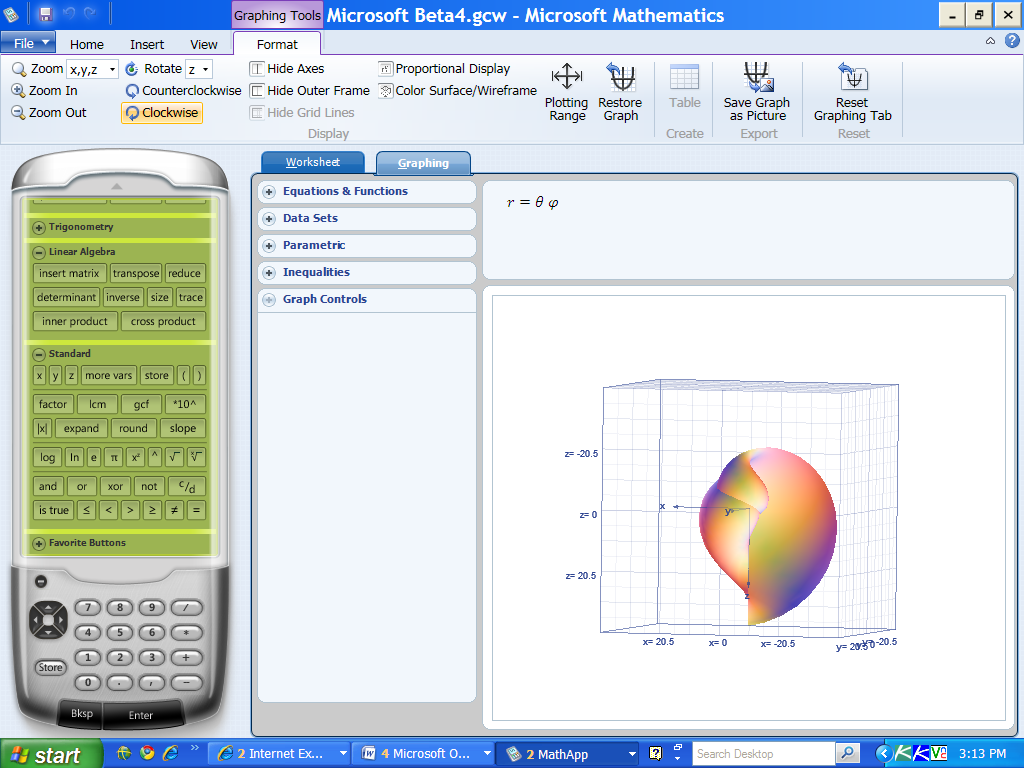 InterfaceMicrosoft Corporation, Microsoft Mathematics Add-In for Word and OneNote (2010): http://www.microsoft.com/downloads/en/details.aspx?FamilyID=CA620C50-1A56-49D2-90BD-B2E505B3BF09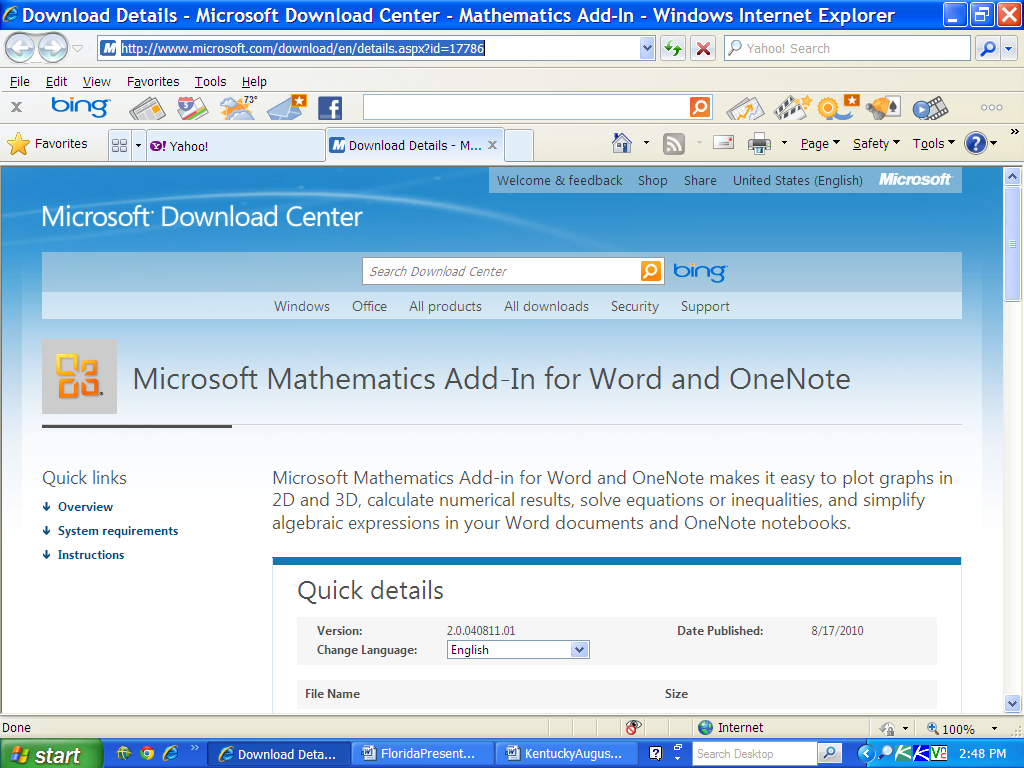 Download Location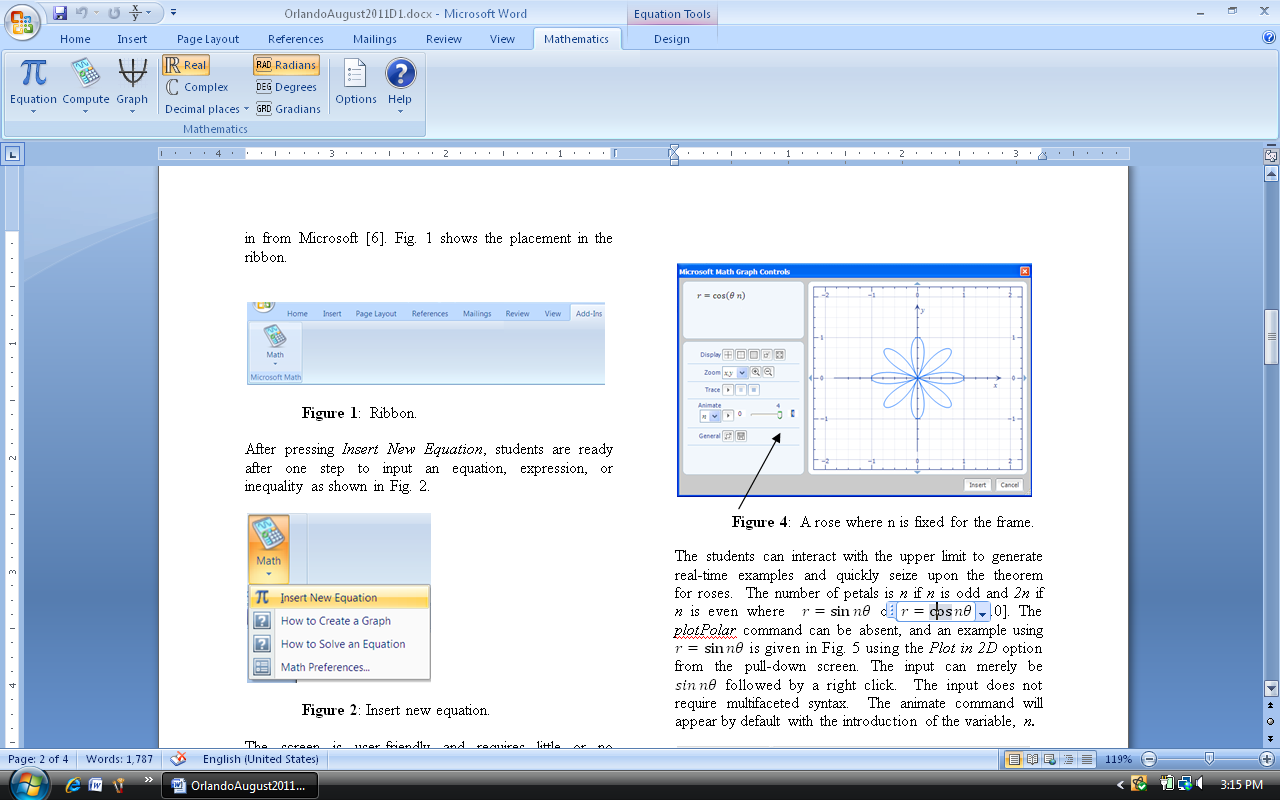 Ribbon with Mathematics Tab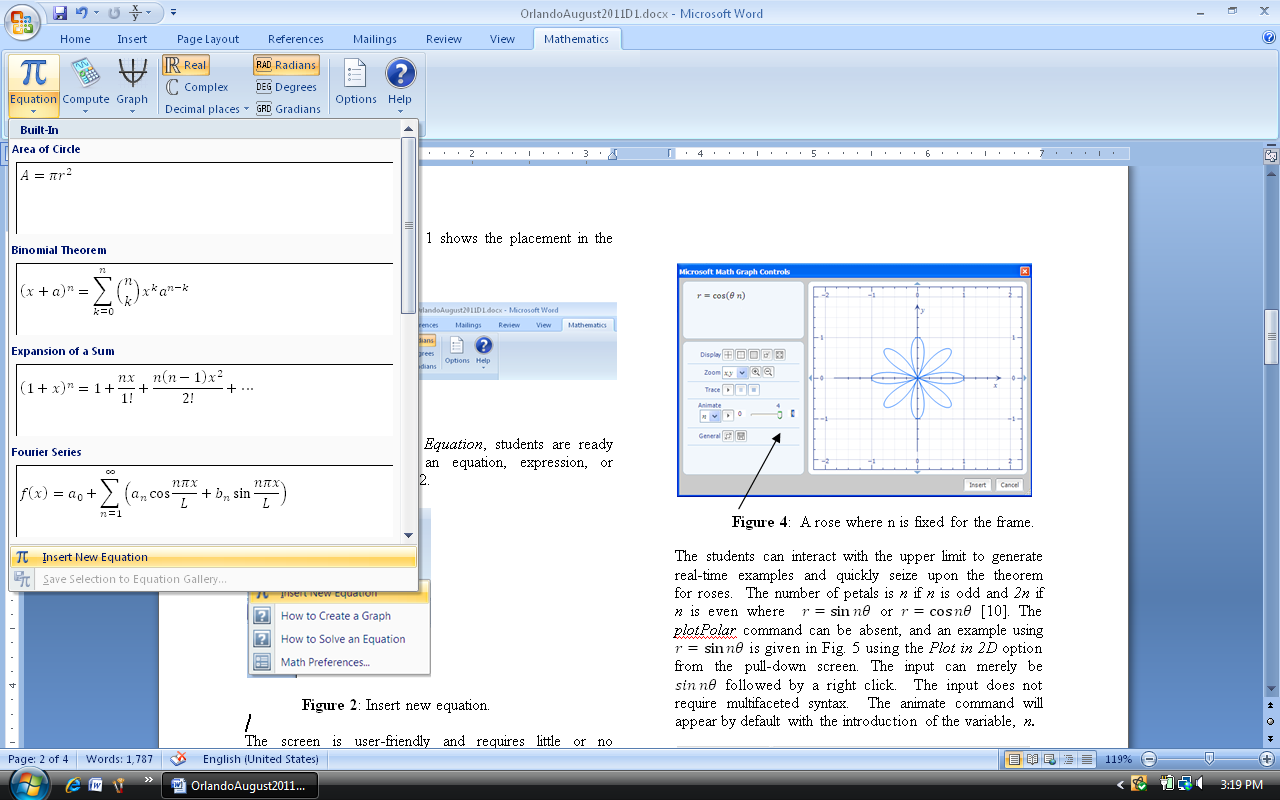 Insert New Equation Prompt